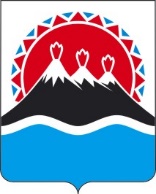 П О С Т А Н О В Л Е Н И ЕРЕГИОНАЛЬНОЙ СЛУЖБЫ ПО ТАРИФАМ И ЦЕНАМ  КАМЧАТСКОГО КРАЯ                   г. Петропавловск-КамчатскийВ соответствии с Федеральным законом от 07.12.2011 № 416-ФЗ «О водоснабжении и водоотведении», постановлением Правительства Российской Федерации от 13.05.2013 № 406 «О государственном регулировании тарифов в сфере водоснабжения и водоотведения», приказом ФСТ России от 27.12.2013 № 1746-э «Об утверждении Методических указаний по расчету регулируемых тарифов в сфере водоснабжения и водоотведения», Законом Камчатского края от 29.11.2019 № 396 «О краевом бюджете на 2020 год и на плановый период 2021 и 2022 годов», постановлением Правительства Камчатского края от 19.12.2008 № 424-П «Об утверждении Положения о Региональной службе по тарифам и ценам Камчатского края», протоколом Правления Региональной службы по тарифам и ценам Камчатского края от 20.10.2021 № хххПОСТАНОВЛЯЮ:1. Внести в приложения 1, 3, 5, 6 к постановлению Региональной службы по тарифам и ценам Камчатского края от 20.11.2018 № 272 «Об утверждении тарифов питьевую воду (питьевое водоснабжение) и водоотведение ООО «Наш ДОМ» потребителям сельского поселения «село Тигиль» Тигильского муниципального района на 2019-2023 годы» изложив их в редакции согласно приложениям 1-4 к настоящему постановлению 2. Настоящее постановление вступает в силу через десять дней после дня его официального опубликования.Приложение 1к постановлению Региональной службыпо тарифам и ценам Камчатского края от 20.10.2021 № ххх«Приложение № 1к постановлению Региональной службы по тарифам и ценам Камчатского краяот 20.11.2018 № 272Производственная программа ООО «Наш ДОМ» в сфере холодного водоснабжения потребителям сельского поселения «село Тигиль» Тигильского муниципального района на 2019-2023 годыРаздел 1. Паспорт регулируемой организацииРаздел 2. Планируемый объем подачи питьевого водоснабженияРаздел 3. Перечень плановых мероприятий по повышению эффективности деятельности организации коммунального комплекса Раздел 4. Объем финансовых потребностей, необходимых для реализации производственной программы в сфере питьевого водоснабженияРаздел 5. График реализации мероприятий производственной программы в сфере питьевого водоснабженияРаздел 6. Плановые показатели надежности, качества и энергетической эффективности объектов централизованных систем водоснабжения»Приложение № 2к постановлению Региональной службы по тарифам и ценам Камчатского края от 20.10.2021 № хх«Приложение № 3к постановлению Региональной службы по тарифам и ценам Камчатского краяот 20.11.2018 № 272Производственная программа ООО «Наш ДОМ» в сфере водоотведения потребителям сельского поселения «село Тигиль» Тигильского муниципального района на 2019-2023 годыРаздел 1. Паспорт регулируемой организацииРаздел 2. Планируемый объем принимаемых сточных водРаздел 3. Перечень плановых мероприятий по повышению эффективности деятельности организации коммунального комплекса Раздел 4. Объем финансовых потребностей, необходимых для реализации производственной программы в сфере водоотведения Раздел 5. График реализации мероприятий производственной программы в сфере водоотведенияРаздел 6. Показатели энергетической эффективности объектовцентрализованных систем водоотведения»Приложение 3к постановлению Региональной службыпо тарифам и ценам Камчатского края от 20.10.2021 № ххх«Приложение 5к постановлению Региональной службы по тарифам и ценам Камчатского края от 20.11.2018 № 272Тарифы на питьевую воду (питьевое водоснабжение) ООО «Наш ДОМ» потребителям сельского поселения «село Тигиль» Тигильского муниципального районаЭкономически обоснованные тарифы для потребителей Льготные тарифы для населения и исполнителей коммунальных услуг для населения Приложение 4к постановлению Региональной службыпо тарифам и ценам Камчатского края от 20.10.2021 № ххх«Приложение 6к постановлению Региональной службы по тарифам и ценам Камчатского края от 20.11.2018 № 272Тарифы на водоотведение ООО «Наш ДОМ» потребителям сельского поселения «село Тигиль» Тигильского муниципального районаЭкономически обоснованные тарифы для потребителей Льготные тарифы для населения и исполнителей коммунальных услуг для населения [Дата регистрации]№[Номер документа]О внесении изменений в приложения к постановлению Региональной службы по тарифам и ценам Камчатского края от 20.11.2018 № 272 «Об утверждении тарифов питьевую воду (питьевое водоснабжение) и водоотведение ООО «Наш ДОМ» потребителям сельского поселения «село Тигиль» Тигильского муниципального района на 2019-2023 годы»Временно исполняющий обязанности руководителя[горизонтальный штамп подписи 1]В.А. Губинский№ п/пРегулируемая организация, в отношении которой разработана производственная программаУполномоченный орган, утверждающий производственную программуПериод реализации производственной программы1.Наименование полное / сокращенноеОбщество с Ограниченной Ответственностью «Наш Дом» / ООО «Наш Дом»Региональная служба по тарифам и ценам Камчатского края2019-2023 годы2. Юридический адрес/фактический адрес ул. Гагарина, д. 22, с. Тигиль, Камчатский край, 688600 / ул. Гагарина, д. 22, с. Тигиль, Камчатский край, 688600Ленинградская ул., 118, г.Петропавловск-Камчатский, 6830032019-2023 годы№ 
п/пПоказатели           
производственной программыЕдиницы     
измерения2019 год2020 год2021год2022год2023год№ 
п/пПоказатели           
производственной программыЕдиницы     
измерения123456781. Объем реализации услуг, в том числе по потребителям:тыс. м391,13491,13491,13489,18385,1011.1- населению тыс. м340,50940,50940,50938,55838,5581.2- бюджетным потребителям тыс. м333,93233,93233,93233,93232,2161.3- прочим потребителям        тыс. м316,69316,69316,69316,69314,327№ 
п/пНаименование 
мероприятияСрок реализации мероприятийФинансовые 
потребности 
на реализацию
мероприятий, 
тыс. руб.Ожидаемый эффектОжидаемый эффект№ 
п/пНаименование 
мероприятияСрок реализации мероприятийФинансовые 
потребности 
на реализацию
мероприятий, 
тыс. руб.наименование 
показателятыс. руб./%123456Мероприятия1. Текущий ремонт и техническое обслуживание объектов водоснабжения2019 год2020 год2021 год2022 год2023 год334,633341,888350,654360,686371,362Обеспечение бесперебойной работы объектов водоснабжения, качественного предоставления услуг-2.Капитальный ремонт объектов водоснабжения2019 год2020 год2021 год2022 год2023 годПоддержание и восстановление эксплуатационных свойств оборудования, сооружений и устройств систем водоснабжения3.Направленные на улучшение качества питьевой воды4.По энергосбережению и повышению энергетической эффективностиИтого:1759,223№ 
п/пПоказателиГодтыс. руб.12341.Необходимая валовая выручка201919064,6342.Необходимая валовая выручка202019385,6553.Необходимая валовая выручка202120155,2804.Необходимая валовая выручка202221106,8855.Необходимая валовая выручка202321298,793№ п/пНаименование мероприятияСрок выполнения мероприятий производственной программы в сфере водоснабжения (тыс. руб.)Срок выполнения мероприятий производственной программы в сфере водоснабжения (тыс. руб.)Срок выполнения мероприятий производственной программы в сфере водоснабжения (тыс. руб.)Срок выполнения мероприятий производственной программы в сфере водоснабжения (тыс. руб.)№ п/пНаименование мероприятия1 квартал 2 квартал 3 квартал 4 квартал.1234562019 год2019 год2019 год2019 год2019 год2019 год1.Текущий ремонт и техническое обслуживание объектов водоотведения83,65983,65983,65983,6592020 год2020 год2020 год2020 год2020 год2020 год1.Текущий ремонт и техническое обслуживание объектов водоотведения85,30685,30685,30685,3062021 год2021 год2021 год2021 год2021 год2021 год1.Текущий ремонт и техническое обслуживание объектов водоотведения87,66487,66487,66387,6632022 год2022 год2022 год2022 год2022 год2022 год1. Текущий ремонт и техническое обслуживание объектов водоотведения90,17290,17290,17190,1712023 год2023 год2023 год2023 год2023 год2023 год1. Текущий ремонт и техническое обслуживание объектов водоотведения92,84192,84192,84092,8402019-2023 годы2019-2023 годы2019-2023 годы2019-2023 годы2019-2023 годы2019-2023 годы2. Капитальный ремонт объектов водоснабжения----№ 
п/пНаименование показателяЕд. 
изм.2019 год2020 год2021 год2022 год2023 год123456781.Показатели качества питьевой водыПоказатели качества питьевой водыПоказатели качества питьевой водыПоказатели качества питьевой водыПоказатели качества питьевой водыПоказатели качества питьевой водыПоказатели качества питьевой воды1.1.Доля проб питьевой воды, подаваемой с источников водоснабжения, водопроводных станций или иных объектов централизованной системы водоснабжения в распределительную водопроводную сеть, не соответствующих установленным требованиям, в общем объеме проб, отобранных по результатам производственного контроля качества питьевой воды%1.2.Доля проб питьевой воды в распределительной водопроводной сети, не соответствующих установленным требованиям, в общем объеме проб, отобранных по результатам производственного контроля качества питьевой воды%2.Показатели надежности и бесперебойности водоснабженияПоказатели надежности и бесперебойности водоснабженияПоказатели надежности и бесперебойности водоснабженияПоказатели надежности и бесперебойности водоснабженияПоказатели надежности и бесперебойности водоснабженияПоказатели надежности и бесперебойности водоснабженияПоказатели надежности и бесперебойности водоснабжения2.1.Количество перерывов в подаче воды, зафиксированных в местах исполнения обязательств организацией, осуществляющей холодное водоснабжение, возникших в результате аварий, повреждений и иных технологических нарушений на объектах централизованной системы холодного водоснабжения, в расчете на протяженность водопроводной сети в годед./км3.Показатели энергетической эффективностиПоказатели энергетической эффективностиПоказатели энергетической эффективностиПоказатели энергетической эффективностиПоказатели энергетической эффективностиПоказатели энергетической эффективностиПоказатели энергетической эффективности3.1.Доля потерь воды в централизованных системах водоснабжения при транспортировке в общем объеме воды, поданной в водопроводную сеть%777773.2.Удельный расход электрической энергии, потребляемой в технологическом процессе подготовки питьевой воды, на единицу объема воды, отпускаемой в сетькВт*ч/куб. м3.3.Удельный расход электрической энергии, потребляемой в технологическом процессе транспортировки питьевой воды, на единицу объема транспортируемой питьевой водыкВт*ч/куб. м1,611,611,611,611,61№ п/пРегулируемая организация, в отношении которой разработана производственная программаУполномоченный орган, утверждающий производственную программуПериод реализации производственной программы1.Наименование полное / сокращенноеОбщество с Ограниченной Ответственностью «Наш Дом» / ООО «Наш Дом»Региональная служба по тарифам и ценам Камчатского края2019-2023 годы2. Юридический адрес/фактический адрес ул. Гагарина, д. 22, с. Тигиль, Камчатский край, 688600 / ул. Гагарина, д. 22, с. Тигиль, Камчатский край, 688600Ленинградская ул., 118, г.Петропавловск-Камчатский, 6830032019-2023 годы№ 
п/пПоказатели           
производственной программыЕдиницы     
измерения2019 год2020 год2021 год2022 год2023 год123456781. Объем реализации услуг, в том числе по потребителям:тыс. м350,30050,30050,30050,30050,3001.1- населениютыс. м339,33039,33039,33039,33039,3301.2- бюджетным потребителямтыс. м310,97010,97010,97010,97010,9701.3- прочим потребителям        тыс. м3-----№ 
п/пНаименование 
мероприятияСрок реализации мероприятийФинансовые 
потребности 
на реализацию
мероприятий, 
тыс. руб.Ожидаемый эффектОжидаемый эффект№ 
п/пНаименование 
мероприятияСрок реализации мероприятийФинансовые 
потребности 
на реализацию
мероприятий, 
тыс. руб.наименование 
показателятыс. руб./%123456Мероприятия1. Текущий ремонт и техническое обслуживание объектов водоотведения2019 год2020 год2021 год2022 год2023 год550,000561,924576,332592,821610,368Обеспечение бесперебойной работы объектов водоотведения, качественного предоставления услуг2.Капитальный ремонт объектов водоотведения2019 год2020 год2021 год2022 год2023 год450,000459,756471,544485,035499,3923.Направленные на улучшение качества очистки сточных вод4.По энергосбережению и повышению энергетической эффективностиИтого:5257,172№ 
п/пПоказателиГодтыс. руб.12341.Необходимая валовая выручка20198605,8822.Необходимая валовая выручка20208817,9183.Необходимая валовая выручка20219115,9484.Необходимая валовая выручка20229674,6235.Необходимая валовая выручка202310370,228№ п/пНаименование мероприятияСрок выполнения мероприятий производственной программы в сфере водоотведения (тыс. руб.)Срок выполнения мероприятий производственной программы в сфере водоотведения (тыс. руб.)Срок выполнения мероприятий производственной программы в сфере водоотведения (тыс. руб.)Срок выполнения мероприятий производственной программы в сфере водоотведения (тыс. руб.)№ п/пНаименование мероприятия1 квартал 2 квартал 3 квартал 4 квартал.1234562019 год2019 год2019 год2019 год2019 год2019 год1.Текущий ремонт и техническое обслуживание объектов водоотведения137,500137,500137,500137,5002020 год2020 год2020 год2020 год2020 год2020 год1.Текущий ремонт и техническое обслуживание объектов водоотведения140,209140,209140,209140,2082021 год2021 год2021 год2021 год2021 год2021 год1.Текущий ремонт и техническое обслуживание объектов водоотведения144,083144,083144,083144,0832022 год2022 год2022 год2022 год2022 год2022 год1.Текущий ремонт и техническое обслуживание объектов водоотведения148,205148,205148,205148,2052023 год2023 год2023 год2023 год2023 год2023 год1.Текущий ремонт и техническое обслуживание объектов водоотведения152,592152,592152,592152,5922019 год2019 год2019 год2019 год2019 год2019 год2.Капитальный ремонт объектов водоотведения112,500112,500112,500112,5002020 год2020 год2020 год2020 год2020 год2020 год2.Капитальный ремонт объектов водоотведения114,716114,716114,716114,7162021 год2021 год2021 год2021 год2021 год2021 год2.Капитальный ремонт объектов водоотведения117,886117,886117,886117,8862022 год2022 год2022 год2022 год2022 год2022 год2.Капитальный ремонт объектов водоотведения121,259121,259121,259121,2582023 год2023 год2023 год2023 год2023 год2023 год2.Капитальный ремонт объектов водоотведения124,848124,848124,848124,848№ 
п/пНаименование показателяЕд.
измерения2019 год2020 год2021 год2022год2023год123456781.Показатели надежности и бесперебойности водоотведенияПоказатели надежности и бесперебойности водоотведенияПоказатели надежности и бесперебойности водоотведенияПоказатели надежности и бесперебойности водоотведенияПоказатели надежности и бесперебойности водоотведенияПоказатели надежности и бесперебойности водоотведенияПоказатели надежности и бесперебойности водоотведения1.1.Удельное количество аварий и засоров в расчете на протяженность канализационной сети в годед./км 2.Показатели качества очистки сточных водПоказатели качества очистки сточных водПоказатели качества очистки сточных водПоказатели качества очистки сточных водПоказатели качества очистки сточных водПоказатели качества очистки сточных водПоказатели качества очистки сточных вод2.1.Доля сточных вод, не подвергающихся очистке, в общем объеме сточных вод, сбрасываемых в централизованные общесплавные или бытовые системы водоотведения%2.2.Доля поверхностных сточных вод, не подвергающихся очистке, в общем объеме поверхностных сточных вод, принимаемых в централизованную ливневую систему водоотведения%2.3.Доля проб сточных вод, не соответствующих установленным нормативам допустимых сбросов, лимитам на сбросы, рассчитанная применительно к видам централизованных систем водоотведения раздельно для централизованной общесплавной (бытовой) и централизованной ливневой систем водоотведения%3.Показатели энергетической эффективностиПоказатели энергетической эффективностиПоказатели энергетической эффективностиПоказатели энергетической эффективностиПоказатели энергетической эффективностиПоказатели энергетической эффективностиПоказатели энергетической эффективности3.1.Удельный расход электрической энергии, потребляемой в технологическом процессе очистки сточных вод, на единицу объема очищаемых сточных вод%3.2.Удельный расход электрической энергии, потребляемой в технологическом процессе транспортировки сточных вод, на единицу объема транспортируемых сточных водкВт*ч/куб. м1,481,481,481,481,48№ п/пГод (период) Тариф на питьевую воду (питьевое водоснабжение), руб./куб.м№ п/пГод (период) в том числе населению и исполнителям коммунальных услуг для населения (не является плательщиком НДС)1.01.01.2019-30.06.2019207,881.01.07.2019-31.12.2019210,502.01.01.2020-30.06.2020210,502.01.07.2020-31.12.2020214,933.01.01.2021-30.06.2021214,933.01.07.2021-31.12.2021227,394.01.01.2022-30.06.2022227,394.01.07.2022-31.12.2022245,955.01.01.2023-30.06.2023245,955.01.07.2023-31.12.2023254,61№п/пНаименование 
регулируемой 
организацииГод (период) Тариф на питьевую воду (питьевое водоснабжение), руб./куб.м1.ООО «Наш ДОМ»01.01.2019-30.06.201947,001.ООО «Наш ДОМ»01.07.2019-31.12.201948,202.ООО «Наш ДОМ»01.01.2020-30.06.202048,202.ООО «Наш ДОМ»01.07.2020-31.12.202049,703.ООО «Наш ДОМ»01.01.2021-30.06.202149,703.ООО «Наш ДОМ»01.07.2021-31.12.202151,60№ п/пГод (период) Тариф на водоотведение, руб./куб.м№ п/пГод (период) в том числе населению и исполнителям коммунальных услуг для населения (не является плательщиком НДС)1.01.01.2019-30.06.2019169,351.01.07.2019-31.12.2019172,842.01.01.2020-30.06.2020172,842.01.07.2020-31.12.2020177,783.01.01.2021-30.06.2021177,783.01.07.2021-31.12.2021184,694.01.01.2022-30.06.2022184,694.01.07.2022-31.12.2022199,995.01.01.2023-30.06.2023199,995.01.07.2023-31.12.2023212,35№п/пНаименование 
регулируемой 
организацииГод (период) Тариф на водоотведение, руб./куб.м1.ООО «Наш ДОМ»01.01.2019-30.06.2019100,001.ООО «Наш ДОМ»01.07.2019-31.12.2019100,002.ООО «Наш ДОМ»01.01.2020-30.06.2020100,002.ООО «Наш ДОМ»01.07.2020-31.12.2020100,003.ООО «Наш ДОМ»01.01.2021-30.06.2021100,003.ООО «Наш ДОМ»01.07.2021-31.12.2021100,00